МІНІСТЕРСТВО ОСВІТИ І НАУКИ УКРАЇНИДЕПАРТАЕНТ ОСВІТИ І  НАУКИКІРОВОГРАДСЬКОЇ ОБЛДЕРЖАДМІНІСТРАЦІЇДЕРЖАВНИЙ НАВЧАЛЬНИЙ ЗАКЛАД „ПРОФЕСІЙНО – ТЕХНІЧНЕ УЧИЛИЩЕ № . НОВОУКРАЇНКА”Наказ 30 вересня  2021 року                                                   	                    № 152м. НовоукраїнкаПро затвердженняплану - контролю освітнього процесуна жовтень  місяць        	На підставі плану роботи навчального закладу на 2021 – 2022рік, з метою ефективного управлінського  процесу  закладу,Н А К АЗ У Ю:Затвердити план заходів контролю освітнього процесу  училища.План заходів довести до відома відповідальних посадових осіб на нараді при директорові.План заходів довести до відома педагогічних працівників на ІМН та розмістити в кабінетах директора та відповідальних осіб.Контроль за виконанням наказу залишаю за собою. Директор                                     Наталія СЕРБІНАЗ А Т В Е Р Д Ж Е Н О:Наказ №  152 від 30.09.2021року                                                            Планконтролю освітнього процесу на жовтень 2021 рокуЗ А Т В Е Р Д Ж Е Н О:Наказ № 152 від 30.09.2021 рокуКонтроль уроків загальноосвітньої та професійно – теоретичноїпідготовкиКонтроль уроків професійно – практичної підготовки№ з/пЗміст роботиФорми узагальненняВідповідальні посадові особи1.Аналіз квартальних звітівНарада при директоровіЗаступники директора,головний бухгалтер2.Відвідування учнями навчальних занять,дотримання протиепідемічних вимог допуску учнів до занять.ІМН, наказЗаступник директора з НВхР3.Аналіз виконання надходжень до спецфондунарада при        директоровіГоловний бухгалтер4.Аналіз вхідного діагностування знань учнів 1 курсу , заходи підвищення рівня та якості знань із загальноосвітніх предметівЗасідання педради,наказЗаступник директора з НВхР, голови МК5.Вивчення системи виховної роботи в гуртожитку , залучення учнів ,що проживають в гуртожитку в секції та гуртки, система позаурочної роботи з метою національно-патріотичного вихованняІМНЗаступник директора з НвхР,керівник фізвиховання6.Дотримання  протиепідемічних заходів з  метою попередження захворювання гострої респіраторної хвороби COVID-19, грипу, ГРВІ, стан проведення вакцинації працівників .ІМННарада при директоровіІнженер з ОП,медпрацівник7.Підготовка до проведення ЗНО -22Засідання педагогічної ради, наказЗаступник директора з НВхР, керівник фізвиховання8.Стан виконання комплексних заходів з охорони праці ,безпеки життєдіяльності, виробничої санітарії під час освітнього процесу та виконання наказів з цих питань.Засідання педагогічної ради, наказІнженер з ОПЗаступники директораСт.майстер9.Ведення журналів теоретичного та виробничого навчання,навчально-методичної документаціїІМН,наказЗаступники директора , методист. майстер10.Використання інноваційних виробничих технологій при проведенні уроків виробничого навчанняЗасідання педагогічної ради , наказАдміністрація, методист, ст. майстер11.В рамках розбудови внутрішньої системи забезпечення якості освіти: розроблення та оприлюднення критерій, правил і процедури оцінювання навчальних досягнень учнів.Нарада при директоровіЗаступники директораМетодистСт. майстерГолови МК,12.Організація проведення Дня цивільної оборони.ІМНЗаступник директора з НВРІнженер з ОП13.Стан роботи по попередженню правопорушень , злочинності й бездоглядності ,суїцидальних спроб серед учнівської молодіЗасідання педагогічної радинаказЗаступник директора зНВхРСоціальний педагог14.Проведення електронних закупівель в системі ProZZoroнарада при директоровіГолова тендерного комітету,головний бухгалтер,юрисконсульт15.Виконання Закону України «Про відкритість використання публічних коштів»нарада при директоровіГоловний бухгалтер, юрисконсульт№ з/пПрофесія, предметВикладачФорма узагальненняВідповідальні1.Предмети професійно-теоретичної підготовки з професії  “Кухар; кондитер”Голуб Т.М. Галушка Т.В.Засідання педрадинаказАдміністрація, методист2.МатематикаЛисенко Л.В.Засідання МКАдміністрація,керівник фізичного виховання, методист№ з/пПрофесія, предметМайстер в/нФорма узагальненняВідповідальні1.Кухар; кондитерЛебідь П.С., Лебідь Т.П.,Перебейнос Л.П.Пастернак М.Л.Чайковський О.В.Засідання педрадинаказАдміністрація,методист,ст. майстер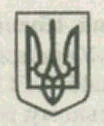 